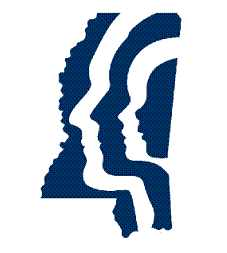 <Insert Name of Center>Community Mental Health CenterEmergency Operations Plan<Insert Date Template is Completed/Revised>Supersedes Previous VersionThis plan covers license year <insert year><License Number>Center ProfileTable 1: Primary and Affiliate/Sister CentersNote: See Attachment E for more information. Signature Page <Insert Center Name>______________________________________    	_________________Name, Title		Date______________________________________    	_________________Name, Title		DateMississippi State Department of Health, Office of Emergency Planning and Response Regional Level______________________________________    	_________________Regional MEHC Planner	Date______________________________________    	_________________Regional Emergency Preparedness Nurse	DateRecord of ChangesThis is a continuing record of all changes to the emergency operations plan.Record of Distribution This plan has been provided to the following personnel and/or agencies. Table of ContentsCenter Profile	iSignature Page	iiiRecord of Changes	iivRecord of Distribution	v1.	INTRODUCTION	1A.	Purpose	1B.	Scope	2C.	Assumptions	22.	ADMINISTRATION	3A.	Executive Summary	3B.	Plan Review and Maintenance	3C.	Authorities and References	43.	SITUATION	6Risk Assessment	64.	CONCEPT OF OPERATIONS	7A.	Incident Management	7B.	Plan Activation	75.	ROLES AND RESPONSIBILITIES	9A.	Essential Services	9B.	Positions	96.	COMMAND AND COORDINATION	10A.	Command Structure	10B.	Local Emergency Operations Center Coordination	12C.	Public Health Coordination	137.	MANAGEMENT OF STAFF	14A.	Assignment of Staff	14B.	Managing Staff Support Needs	14C.	Volunteer Needs	148.	PATIENT MANAGEMENT IN AN EMERGENCY	15A.	Patient Scheduling, Triage/Assessment, Treatment, Transfer, and Discharge	15B.	Functional and Access Needs Populations	159.	UTILITIES AND SUPPLIES	16A.	Power	16B.	Water	1710.	OTHER CRITICAL UTILITIES	19Maintenance Activities	1911.	EVACUATION	20A.	Decision Making: Evacuate or Shelter-in-Place	20B.	Transportation Resources	21C.	Evacuation Locations	22D.	Patient Records and Maintenance	22E.	Patient Provisions/Personal Effects	23F.	Evacuation Routes	24G.	Evacuation Priorities	24H.	Securing Equipment	24I.	Securing Vital Records	2412.	RECOVERY	25A.	Initiation and Recovery	25B.	Protocol	25C.	Restoration of Services	25D.	Utility Restoration	26E.	Staff/Patient Re-Entry	26F.	Staff Debriefing	26G.	After-Action Report/Improvement Plan	2613.	GLOSSARY	2714.	ACRONYMS	3115.	ATTACHMENTS	32Attachment A: Training Plan	33Attachment B: Mutual Aid Agreements/Memorandum of Understanding	34Attachment C: Alternate Care Site Evacuation Routes and Center Floor Plans	35Attachment D: Sample Hospital Incident Command System Forms	36Attachment E: Affiliated Centers Specific Information	3716.	ANNEXES	38Annex A: Communications Plan	39Annex B: Safety and Security	51Annex C: Strategic National Stockpile	53Annex D: Continuity of Operations	63Annex E: Mississippi Responder Management System and Volunteer Information	7417.	Incident Specific Appendices	77Appendix A: Active Shooter	78Appendix B: Biological Event	79Appendix C: Bomb Threat	80Appendix D: Chemical Event	81Appendix E: Cyber Attack	82Appendix F: Earthquake	83Appendix G: Explosive Event	84Appendix H: Extended Power Outages	86Appendix I: Fire	87Appendix J: Floods	88Appendix K: Hazardous Materials and Decontamination	89Appendix L: Hurricanes	90Appendix M: Radiological/Nuclear Event	91Appendix N: Pandemic Influenza/Infection Control/Isolation	92Appendix O: Severe Weather/Extreme Temperatures/Winter Storms	93Appendix P: Wildfire	95List of TablesTable 1: Primary and Affiliate/Sister Centers	iiTable 2: Exercises Conducted	4Table 3: Individuals Responsible for Emergency Operations Plan Activation	8Table 4: Roles and Responsibilities	9Table 5: Key Personnel and Orders of Succession	11Table 6: Delegations of Authority	12Table 7: Generator Details	16Table 8: Quantities of Potable and Non-Potable Water	18Table 9: Maintenance Activities	19Table 10: Evacuation or Shelter-in-Place Decision Making Chart	20Table 11: Transportation Resources	21Table 12: Evacuation Locations	22Table 13: Mutual Aid Agreements/Memorandum of Understanding	34Table 14: External Contacts	39Table 15: Communication Methods	42Table 16: Internal Center Emergency Intercom Codes	43Attachment 2: Table 1: Employee Emergency Call Back Roster	45Attachment 2: Table 2: Patient Physicians Emergency Call Back Roster	46Attachment 2: Table 3: Volunteers Emergency Call Back Roster	47Attachment 2: Table 4: Contractors Emergency Call Back Roster	48Attachment 2: Table 5: Vendor Contact Information	49Attachment 2: Table 6: Critical Infrastructure Contact Information	50Table 17: Internal Security Assignments	51Table 18: Continuity Centers	65INTRODUCTIONPurposeThe Community Mental Health Center (CMHC) must comply with all applicable federal and state emergency preparedness requirements. The CMHC must establish and maintain an emergency preparedness program that meets the requirements of this section.The emergency preparedness program must include, but not be limited to, the following elements:(a) Emergency plan. The CMHC must develop and maintain an emergency preparedness plan that must be reviewed and updated at least annually. The plan must do all of the following:	(1) Be based on and include a documented, center-based, and community-based 	risk assessment, utilizing an all hazards approach.	(2) Include strategies for addressing emergency events identified by the risk 	assessment.	(3) Address client population, including, but not limited to, the type of services the 	CMHC has the ability to provide in an emergency; and continuity of operations, 	including delegations of authority and succession plans.	(4) Include a process for ensuring cooperation and collaboration with local, tribal, 	regional, State, and Federal emergency preparedness officials’ efforts to ensure 	an integrated response during a disaster or emergency situation, including 	documentation of the CMHC’s efforts to contact such officials and, when 	applicable, of its participation in collaborative and cooperative planning efforts.Regulatory and the Centers for Medicare and Medicaid Services require the following supporting plan documents:Communications planContinuity of operations planEvacuation maps and floor plansMutual aid agreementsOrganizational chartsPolicies and proceduresFire safety planHazard vulnerability analysisTraining and exercise plansIncident specific appendicesScopeThe emergency operations plan (EOP) is designed to guide planning and response to a variety of hazards that could threaten the environment of the center or the safety of patients, staff and visitors, or adversely impact the ability of the center to provide healthcare services to the community. The plan is also designed to meet local and state planning requirements.The <Insert position title> will be responsible for activating the plan. Activation of the plan will be conducted in conjunction with agency command staff as well as local emergency management and public health personnel.AssumptionsThe planning assumptions statement shows the limits of the EOP, thereby limiting liability. The following planning assumptions delineate what is assumed to be true when the EOP was developed. Planning assumptions: Top five hazards are identified. Identified hazards will occur.Healthcare personnel are familiar with the EOP.Healthcare personnel will execute their assigned responsibilities.Executing the EOP will save lives and reduce damage.ADMINISTRATIONExecutive SummaryThe <Insert name of center> emergency operations plan is an all hazards plan that outlines policies and procedures for preparing for, responding to, and recovering from possible hazards faced by the organization. Coordination of planning and response with other healthcare organizations, public health, and local emergency management are emphasized in the plan. The plan also addresses proper plan maintenance, communications, resource and asset management, patient care, continuity of operations, management of staff, evacuation, and contingency planning for utilities failure. All response activities will follow the National Incident Management System (NIMS) guidelines. In addition, the agency will follow the Incident Command System (ICS) organizational structure in response to emergency events and during exercises. In the event of a communitywide emergency, the agency’s incident command structure will be integrated into and be consistent with the community command structure. Staff will receive training on the ICS structure and on their roles and responsibilities to ensure they are prepared to meet the needs of patients in an emergency.Plan Review and MaintenancePlan ReviewThe EOP will be reviewed and updated annually incorporating: the latest NIMS elements, data collected during actual and exercise plan activations, changes in the hazard vulnerability analysis, changes in emergency equipment, changes in external agency participation, etc. A corrective action process will be instituted and maintained in the plan to ensure lessons learned and action items identified from exercises and real events are properly addressed and documented.Plan review should also consider changes in contact information, new communications with the local emergency management agency, review of evacuation routes and alternate care sites, and staff and departmental assignments. The review will be conducted by the <Insert position title or group>. Plan updates will be the responsibility of the <Insert position title>.ExercisesThe <Insert name of responsible individual> will test the center’s plan and operational readiness at least annually. The center must participate in a community mock disaster drill at least annually. Also the center must conduct a paper-based, tabletop exercise at least annually (42 CFR 485.920). This is accomplished through exercises in which many planned disaster functions are performed as realistically as possible under simulated disaster conditions.An after action report/improvement plan (AAR/IP) meeting will be completed within sixty days. Items/gaps identified in the IP will be incorporated into the gaps of the emergency operations plan as soon as it is feasible. The <Insert position title> will be responsible for coordinating the exercises, AARs/IPs, and improvement planning.All exercises will incorporate elements of the National Incident Management System and Hospital Incident Command System and are Homeland Security Exercise and Evaluation Program compatible. Information on the Homeland Security Exercise and Evaluation Program can be found at https://www.preptoolkit.org/web/hseep-resources.Future exercises should be planned and conducted according to improvement items identified during previous exercises.Table 2: Exercises ConductedAuthorities and References<Insert title and date of local city and/or county emergency operations plan><Insert titles of other organizational plans or policies that have a connection to the emergency operations plan>Mississippi Emergency Management Agency (MEMA)http://www.msema.org/National Incident Management System (NIMS)Federal Emergency Management Agency (FEMA) https://www.fema.gov/national-incident-management-systemIncident Command System (ICS) FEMAhttps://www.fema.gov/incident-command-system-resources Strategic National StockpileCenters for Disease Control and Preventionhttp://www.cdc.gov/phpr/stockpile/index.htmpMississippi Responder Management SystemMississippi State Department of Healthhttps://signupms.org/index.php Centers for Medicare & Medicaid Services (CMS) http://www.cms.govDisaster Resiliency and NFPA Codes and Standards Refer to the National Fire Protection Association (NFPA) Standards in NFPA 101 Life Safety Code, and NFPA 1600, Disaster/Emergency Management and Business Continuity ProgramsMississippi Emergency Access Program (MEAP)http://www.dps.state.ms.us/divisions/office-of-emergency-operations/mississippi-statewide-credentialing-access-program/SITUATIONRisk AssessmentA hazard vulnerability analysis (HVA) conducted by the <Insert name of entity> provides details on local hazards including type, effects, impacts, risk, capabilities, and other related data. Center and Mississippi State Department of Health County Medical HVAs are located in Attachments 1 and 2 of the Continuity of Operations Annex. A template is available for the center HVA and can be obtained from the Mississippi State Department of Health Regional MEHC Planner. The Medical HVA can also be obtained from the Regional MEHC Planner if center is unable to find on county website. <Insert the top five hazards from center HVA below>1.2.3.4.5.CONCEPT OF OPERATIONSIncident ManagementIncident management activities are divided into four phases: mitigation, preparedness, response, and recovery. These four phases are described below.Mitigation: Mitigation activities are those that eliminate or reduce the possibility of a disaster occurring. For healthcare operations, this may include installing generators for backup power, installing hurricane shutters, and raising electrical panels to protect them from possible flood damage. <Insert center’s strategies for mitigation>Preparedness: Preparedness activities develop the response capabilities that are needed in the event an emergency occurs. These activities may include developing emergency operations plans and procedures, conducting training for personnel in those procedures, and conducting exercises with staff to ensure they are capable of implementing response procedures when necessary. <Insert center’s strategies for preparedness>Response: Response includes those actions that are taken when a disruption or emergency occurs. It encompasses the activities that address the short-term, direct effects of an incident. Response activities in the healthcare setting can include activating emergency plans and triaging and treating patients who have been affected by an incident. <Insert center’s strategies for response>Recovery: Recovery focuses on restoring operations to a normal or improved state of affairs. It occurs after the stabilization and recovery of essential functions. Examples of recovery activities include: the restoration of non-vital functions, replacement of damaged equipment, center repairs, organized return of patients into the center, and reconstitution of patient records and other vital information systems. Another key consideration in the recovery and response phases of an incident is the tracking of staff hours, expenses, and damages incurred as a result of the emergency. Detailed records will need to be maintained throughout an emergency to document expenses and damages for possible reimbursement or to properly file insurance claims. <Insert center’s strategies for recovery>Plan ActivationThe emergency operations plan will be activated in response to internal or external threats to the center. Internal threats could include fire, bomb threat, loss of power or other utility disruption, or other incidents that threaten the well-being of patients, staff, and/or the center itself. External threats include events that may not affect the center directly but have the potential to overwhelm center resources or put the center on alert.  Persons Responsible for Plan ActivationOnce a threat has been confirmed, the employee obtaining the information must notify their supervisor immediately. If the employee cannot contact their supervisor, they must immediately contact the <Insert position title> directly. The supervisor should in turn contact the <Insert position title>. The <Insert position title> will assess the situation and initiate the plan if necessary. The following individuals have the authority to initiate the emergency operations plan (EOP):Table 3: Individuals Responsible for Emergency Operations Plan ActivationAlerting StaffTo notify staff that the EOP has been activated, those within the center will be contacted first through the <Insert internal communication system (e.g., overhead paging system, radio)>.Staff away from the center at the time of activation will be contacted by the <Insert external communication system (e.g., phone tree, radio, media)>. The individuals responsible for initiating contact with staff include the <Insert position title (e.g., dispatcher, supervisors)>.Alerting Response PartnersThe center works closely with several external partners (see Annex A: Communications Plan). The <Insert position title> will be the individual responsible for contacting these external agencies to notify them that the EOP has been activated. ROLES AND RESPONSIBILITIESDuring an event, specific roles and responsibilities will be assigned to individual position titles as well as center departments. Essential Services The table below identifies the departmental roles and responsibilities during plan activation. Table 4: Roles and ResponsibilitiesPositionsIdentifying and assigning personnel in accordance with the Hospital Incident Command System (HICS) depends a great deal on the size and complexity of the incident. The HICS is designed to be flexible enough so that the number of staff needed to respond to an incident can be easily expanded or contracted. HICS Form No. 203 is used to document and assign staff to HICS specific positions. (See sample HICS forms in Attachment D.)COMMAND AND COORDINATIONCommand Structure The command structure will be organized according to the Hospital Incident Command System (HICS). The chart below illustrates the structure of response activities under the HICS. The chart shows the chain of command and the span of control under each level of management. It also illustrates the flexibility of HICS to expand or contract response activities based on the type and size of the event.Organizational ChartOrders of SuccessionOrders of succession ensure leadership is maintained throughout the center during an event when key personnel are unavailable. Succession will follow center policies for the key center personnel and leadership.Table 5: Key Personnel and Orders of SuccessionDelegations of AuthorityDelegations of authority specify who is authorized to make decisions or act on behalf of center leadership and personnel if they are away or unavailable during an emergency. Delegation of authority planning involves the following:Identifying which authorities can and should be delegated.Describing the circumstances under which the delegation would be exercised and including when it would become effective and terminate.Identifying limitations of the delegation.Documenting to whom authority should be delegated.Ensuring designees are trained to perform their emergency duties.Table 6: Delegations of Authority* ExamplesLocal Emergency Operations Center CoordinationThis organization will coordinate fully with the <Insert name of local emergency management agency>, follow the prescribed Incident Command System, and integrate fully with community agencies in activation for a disaster event or during exercises. In addition, the center will provide the following information: center needs and a list of essential services the center can provide. The center will participate in any county/regional coalition/local emergency planning committee.Public Health CoordinationThe <Insert position title> will coordinate planning and response activities with public health. Activities may include: Following disease reporting requirements in the MSDH List of Reportable Diseases and Conditions PDF. In the event the Emergency Operations Plan is activated by the center, the Mississippi State Department of Health Regional Emergency Response Coordinator shall be notified along with the local emergency management agency. Reference Regional Public Health Emergency Preparedness Map in Annex A: Communications Plan.Participating in and providing support for the Mississippi Responder Management System (see Annex E).Participating in public health planning initiatives.Receiving guidance and health alerts through the Health Alert Network. Participating in any after-action planning as requested from public health officials.<Insert description/outline below for how the center will coordinate planning and response activities with public health> MANAGEMENT OF STAFFAssignment of StaffIn a disaster, personnel may not necessarily be assigned to their regular duties or their normal supervisor. They may be asked to perform various jobs that are vital to the operation but may not be their normal day to day duties. The designated reporting location for staff and volunteers will be the <Insert reporting location>. The <Insert position title> will delegate assignments based on communication with the center’s command center. Staff will be assigned as needed and provided information outlining their job responsibilities and who they report to. <Insert center policy/reference>Managing Staff Support NeedsIn some circumstances, it may be necessary to provide housing and/or transportation for staff that might not otherwise be able to perform their critical functions for the center. These staff support functions will be coordinated through the <Insert position title>. Disasters can create considerable stress for those providing medical care. The <Insert position title> will coordinate the provision of mental health support including incident stress debriefings for staff with: <Insert name of department(s) and/or organizations (e.g., social workers, chaplains, community mental health service organizations)> <Insert contact information for each department/organization listed>Volunteer Needs<Insert or reference center’s policy for credentialing, assigning to tasks, and Just in Time Training.>Volunteer contact list can be found in Annex A: Communications Plan, Attachment 2, Table 3.PATIENT MANAGEMENT IN AN EMERGENCYPatient Scheduling, Triage/Assessment, Treatment, Transfer, and DischargeWhen there is a disaster, the <Insert position title> will inform the <Insert local emergency management agency> of the ability of the center to render aid and the type of aid. In the event of an emergency affecting the center, the <Insert position title and/or department(s)> will assess staffing and patient care capacity. Additional staff will be called upon to assist in managing the needs and evacuation of patients as necessary. Nursing staff will assess the needs of patients and provide appropriate care. Patient admissions to the center may be curtailed until the emergency situation has subsided. If evacuation is called for, patient care will be coordinated with the receiving center.Functional and Access Needs PopulationsFunctional and access needs populations are patients who are pediatric, geriatric, disabled, or have serious chronic conditions or addictions. As these patients are identified in the triage process, they will be linked with needed center services. For those services the center cannot provide, social service personnel will assist the patient by linking them with healthcare or social service agencies that can provide the assistance the patient requires.UTILITIES AND SUPPLIESPowerIn the event of an outage, the emergency generator will provide power to designated areas of the center. The <Insert position title and/or department(s)> will call the power company to report the outage and get an estimated time that the power will be restored. The <Insert position title and/or department(s)> will notify all departments of the power failure and the status of repair. In the event a power failure happens after normal business hours, the <Insert position title (e.g., Dispatcher) and/or department(s)> will immediately notify the <Insert position title and/or department(s)> to report the outage.Table 7: Generator DetailsGenerator FailuresIn the event of a generator failure, the problem is immediately assessed by the <Insert position title and/or department(s)>, who will make needed repairs or contact the <Insert name and contact information of generator maintenance company>.If the center’s power distribution system fails and cannot be repaired in a reasonable time period, the <Insert name and number of local emergency management agency (EMA)> and the Mississippi State Department of Health Public Health Command/Coordination Center at 601-576-8085 should be notified. The EMA/ERC will assess if resources are available to provide assistance or if evacuation is necessary.WaterWater for Drinking and SanitationIf there is an interruption in water service, the problem will be immediately assessed by the <Insert position title and/or department(s)>, who will make needed repairs or contact the <Insert name and contact information for water supplier> to report the outage and get an estimated time that water service will be restored. The <Insert position title and/or department(s)> will notify all departments of the water service interruption and when it will be restored. If a water service interruption happens after normal business hours, the <Insert position title (e.g., Dispatcher)> will immediately notify the <Insert position title and/or department(s)> to report the situation. The <Insert position title> will determine if water use restrictions should be implemented (e.g., bathing), or if patient relocations, discharges, or transfers are necessary.Water UsageEstimate water needs under normal operating conditions to determine water needs during a water restriction situation. <Insert estimated ninety-six hour water usage for center>. Reference Table 6-4.1 from the Centers for Disease Control and Prevention Emergency Water Supply Planning Guide.Amount of Water on HandIdentify resources and quantities of potable and non-potable water.Table 8: Quantities of Potable and Non-Potable WaterAcquiring Additional WaterPotable water can be supplied through:List supplier name/contact informationNon-potable water can be supplied through:List supplier name/contact informationOTHER CRITICAL UTILITIESMaintenance ActivitiesThe following table lists other utilities critical for daily operations that should be addressed for maintenance.  Table 9: Maintenance ActivitiesEVACUATIONDecision Making: Evacuate or Shelter-in-PlaceThe decision whether to evacuate the center or shelter-in-place will rest with the <Insert position title(s)>, who will be responsible for deciding which action to take and when evacuation or shelter-in-place activities should commence. The decision will be made in consultation with center staff and external stakeholders such as emergency management, fire department, or public health personnel. Both internal and external factors will be considered in deciding whether to evacuate or shelter-in-place. Internal factors could include the physical structure of the center, patient acuity, staffing, accessibility to critical supplies, availability of transportation assets for evacuation, and accessibility of possible evacuation destinations. External factors to be considered in making the decision to evacuate or shelter-in-place include: the nature and timing of the event; the location or projected path of the threat such as a flooding incident, ice storm, or hurricane; and the vulnerability of the center to the threat. The chart below identifies the following hazards (Include the top five hazards from the internal hazard vulnerability analysis) that could necessitate the need for the evacuation or shelter-in-place of patients and staff, who is responsible for making the decision, who is to be consulted, the timeline of activities, and factors that should be considered in deciding whether to evacuate or shelter-in-place.Complete the chart below based on the top five hazards from the internal hazard vulnerability analysis and additional threats faced by the center that could necessitate either evacuation or shelter-in-place response activities.Table 10: Evacuation or Shelter-in-Place Decision Making Chart*ExamplesTransportation ResourcesThe <Insert name of facility> will identify appropriate resources to assist with transportation of the patient population, staff, supplies and necessary equipment in the event evacuation is necessary. The agency will seek to identify primary and back-up transportation providers (not including county 911 emergency medical service) with suitable vehicles and personnel to ensure adequate resources are available in an emergency and ensure that the vendors or volunteers who will help transport patients and those who receive them at shelters and other facilities are trained on the needs of the chronic, cognitively impaired, and medically fragile population and are knowledgeable on the methods to help minimize transfer trauma.If these agencies/organizations are not able to provide transportation resources, the <Insert position title> will request resources through the <Insert name of local emergency management agency>.Table 11: Transportation ResourcesEvacuation LocationsIf the facility is damaged to the extent that patient care cannot be rendered, or it is determined that evacuation is warranted due to fire, an approaching hurricane, or other hazard, patients may be transported to a receiving facility for temporary care. The farther medically fragile patients must travel, the less safe the evacuation becomes for them. Therefore, the distance traveled must be balanced with the possible harm extended travel may cause.Table 12: Evacuation LocationsPatient Records and MaintenanceIn the event of an evacuation, patient records should be moved with the patient to the receiving center. Describe the procedure for ensuring patient records are transported with the patient and identify who is responsible.The <Insert position title> is responsible for maintaining and transferring patient records during an event. Center patient records may be stored digitally on a computer’s hard drive, on CDs, and/or maintained in hard copy files. Computers will be unplugged, moved to a higher location in the building, or moved offsite. Digital records will be saved to a removable storage medium (e.g., CD, DVD, USB flash drive) and carried offsite. Assessing the backup of the electronic data retrieval system will be a function of the annual review of the emergency preparedness system.Hard copies of records will be stored in such a way that the critical records can be gathered and transported. The <Insert name of center> has implemented/is considering scanning critical data/documents. Critical data includes:Patient information (face sheets, clinical data, physician orders, care plans)NameSocial Security NumberPhotographMedicaid or other health insurance numberDate of birthDiagnosisCurrent drug/prescriptions and dietary regimensName and contact of next of kin/responsible person/Power of AttorneyFamily information (contact information)Reference center Health Information Portability and Accountability Act PolicyPatient Provisions/Personal EffectsIn an evacuation, provisions for patient care will also be moved with the patient to ensure adequate medical care is maintained throughout the evacuation and care at the receiving center. This will include necessary medications, medical equipment, supplies, staff, and psychological first aid to care for patients. Procedures are in place to ensure patient’s personal effects are also transferred with the patient.Describe procedures for ensuring provisions for patient care and transport of personal effects are addressed in an evacuation and identify the staff and/or responsible departments.Evacuation RoutesFloor plans with evacuation routes are located in Attachment C: Alternate Care Site Evacuation Routes and Center Floor Plans.Evacuation PrioritiesDescribe the order of patient evacuation.Securing EquipmentThe <Insert position title> will be responsible for ensuring center equipment is secure or is safely moved in the event of an evacuation of the center. The center should keep in mind that some medical and diagnostic equipment must be re-calibrated after being moved or disconnected from a power source. Mutual aid agreements with other healthcare centers should be sought and maintained for the sharing of equipment and/or resources in an emergency. Securing Vital RecordsThe <Insert position title> will be responsible for ensuring vital departmental records are secure or are safely moved in the event of an evacuation of the center. The <Insert position title> will be responsible for coordinating with the <Insert name of departments (e.g., medical records, information technology, accounting, human resources)> to ensure proper procedures are followed in moving and/or securing these records.RECOVERYInitiation and Recovery The decision to enter into the recovery stage of an event is made by the <Insert position title>. In this stage, the <Insert name of center> will undertake recovery procedures to return the center to normal operations.ProtocolList recovery protocols: Prioritize health care service delivery recovery objectives by organizational essential functions.Maintain, modify, and demobilize healthcare workforce according to the needs of the center.Work with local emergency management, service providers, and contractors to ensure priority restoration and reconstruction of critical building systems.Maintain and replenish pre-incident levels of medical and non-medical supplies.Work with local, regional, and state emergency medical system providers, patient transportation providers, and non-medical transportation providers to restore pre-incident transportation capability and capacity.Work with local emergency management service providers and contractors to restore information technology and communication systems.Ensure corrective action plans are incorporated into the improvement plan to track for progress. Corrective actions captured in the after action report/improvement plan (AAR/IP) should be tracked and continually reported on until completion. Once all corrective actions have been consolidated in the final IP, the IP may be included as an appendix to the AAR. The AAR/IP is then considered final and may be distributed to exercise planners, participants, and other preparedness stakeholders as appropriate. Restoration of ServicesThe <Insert position title> will coordinate the restoration of services after an emergency situation affecting the center. List responsibilities in restoring services (e.g., restoration of utilities, repair or replacement of critical systems, overseeing of center repairs).Utility RestorationDescribe procedures for restoration of critical systems not already identified in the plan or identify where these procedures can be located.Staff/Patient Re-EntryThe <Insert position title> will give approval for the return of staff and patients to the center. The coordination of the return of staff and patients to the center will be the responsibility of the <Insert position title>.  List preparations and procedures for returning residents after an emergency (e.g., transport of patients back to the center and related activities).Staff DebriefingA debriefing will be conducted within <Insert number of hours> of the incident to collect lessons learned from the incident or exercise. These lessons learned will be used to revise and update the plan. The <Insert position title> will be responsible for coordinating the debriefing.After Action Report/Improvement PlanAfter any real incident or exercise where the emergency operations plan is activated, an after action report and an improvement plan will be developed. The purpose of the after action report is to document the overall performance of the organization during the exercise or real event. It will contain a summary of the scenario or events, staff actions, strengths, issues, opportunities for improvement, and best practices.The purpose of the after action report/improvement plan is to ensure issues and opportunities for improvement are adequately addressed to improve response capabilities to future events. The improvement plan will include a list of issues to be addressed, tasks that will be performed to address them, individuals responsible for completing the tasks and a timeline for completion. The <Insert position title> will be responsible for coordinating the development of the after action report and improvement plan and will ensure identified corrective actions are completed within the targeted timeframes.GLOSSARYActivation - When all or a portion of the plan has been put into motion.After Action Report (AAR) - A report that includes observations of an exercise or real event and that makes recommendations for improvements. The purpose of the after action report is to document the overall performance of the organization during the exercise or real event. It will contain a summary of the scenario or events, staff actions, strengths, issues, opportunities for improvement, and best practices.Communications Redundancy - A communications system wherein alternative modes of communication are identified in case a component fails.Continuity of Operations (COOP) Plan (Business Continuity) - Planning designed to facilitate the continuance of mission essential functions and the protection of vital information in the event that the organization is faced with a situation that could disrupt operations.Corrective Action Plan (CAP) - The concrete, actionable steps outlined in the Improvement Plan that are intended to resolve preparedness gaps and shortcomings experienced in exercises or real-world events.Decontamination - The process of making safe by eliminating poisonous or otherwise harmful substances, such as noxious chemicals or radioactive material.Delegations of Authority - Specifies who is authorized to make decisions or act on behalf of center leadership and personnel if they are away or unavailable during an emergency.Devolution Site - Alternate site designated for continuity of operations if original site is compromised. Emergency Operations Center (EOC) - A specially equipped center from which emergency leaders exercise direction and control, and coordinate necessary resources in an emergency situation.Hazard Vulnerability Analysis (HVA) - Identifies possible hazards, including their probability, severity, frequency, magnitude, and locations/areas affected. Health Alert Network (HAN) - A nationwide program to establish the communications, information, distance-learning, and organizational infrastructure used to defend against health threats, including the possibility of bioterrorism.Health Insurance Portability and Accountability Act of 1996 (HIPAA) - U.S. government legislation that ensures a person’s right to buy health insurance after losing a job, establishes standards for electronic medical records, and protects the privacy of a patient’s health information. Homeland Security Exercise and Evaluation Program (HSEEP) - Developed by the Department of Homeland Security as a threat and performance-based exercise program that provides doctrine and policy for planning, conducting, and evaluating exercises. HSEEP was developed to enhance and assess terrorism prevention, response, and recovery capabilities at the local, state, and federal levels. HSEEP training courses are free and available online.Human-Caused Events - An event that is a result of human intent, negligence, or error, or involving a failure of a man-made system. Includes terrorism, criminal events, biological events, hazardous material and chemical spills, extended power outages, fires, or any event for which a human is responsible.Improvement Plan (IP) - Is used to ensure issues and opportunities for improvement are adequately addressed to improve response capabilities to future events and will include a list of issues to be addressed, tasks that will be performed to address them, individuals responsible for completing the tasks, and a timeline for completion.Incident Command System (ICS) - A standardized, on-scene, all hazards incident management approach that: allows for the integration of facilities, equipment, personnel, procedures, and communications operating within a common organizational structure; enables a coordinated response among various jurisdictions and functional agencies, both public and private; and establishes common processes for planning and managing resources. Isolation - The separation of an ill patient from others to prevent the spread of an infection or to protect the patient from irritating or infectious environmental factors.Key Personnel - Personnel designated by their department, organization, or agency as critical to the resumption of mission-essential functions and services.Mission Essential Functions (Essential Functions) - Activities, processes, or functions that could not be interrupted or unavailable for several days without significantly jeopardizing the operation of the department, organization, or agency.Mississippi Responder Management System (MRMS) - A secure registration system and database for health professional volunteers willing to respond to public health emergencies. Mitigation - The stage of incident management where activities are conducted that eliminate or reduce the possibility of a disaster occurring. For healthcare operations, this might include the installation of generators for backup power, the installation of hurricane shutters, or the raising of electrical panels to protect from possible flood damage. Mutual Aid Agreements (MAA) - Arrangements made between governments or organizations, either public or private, for reciprocal aid and assistance during emergency situations where the resources of a single jurisdiction or organization are insufficient or inappropriate for the tasks that must be performed to control the situation. These are also referred to as inter-local agreements or memorandums of understanding. National Incident Management System (NIMS) - A systematic, proactive approach to guide departments and agencies at all levels of government, nongovernmental organizations, and the private sector to work seamlessly to prevent, protect against, respond to, recover from, and mitigate the effects of incidents, regardless of cause, size, location, or complexity, in order to reduce the loss of life and property and harm to the environment.Natural Disasters - The effect of a natural hazard that affects the environment and leads to financial, environmental, and/or human losses. These include severe weather events such as hurricanes, tropical storms, thunderstorms, snow and ice storms, mudslides, floods, and wildfire events.Orders of Succession - Ensures leadership is maintained throughout the center during an event when key personnel are unavailable.  Personal Protective Equipment (PPE) - Specialized clothing or equipment worn by an employee for protection against infectious materials.Preparedness - The stage of incident management where activities are conducted to develop the response capabilities needed in the event an emergency occurs. These activities may include: developing emergency operations plans and procedures, conducting training for personnel in those procedures, and conducting exercises with staff to ensure they are capable of implementing response procedures when necessary.Public Health - The science and practice of protecting and improving the health of a community, as by preventive medicine, health education, control of communicable diseases, application of sanitary measures, and monitoring of environmental hazards.Public Information - Information that is disseminated to the public via the news media before, during, and/or after an emergency or disaster.Recovery - The stage of incident management that focuses on restoring operations to a normal or improved state of affairs. This stage occurs after the stabilization and recovery of essential functions. Examples of recovery activities might include the restoration of non-vital functions, replacement of damaged equipment, and center repairs.Response - The stage of incident management that includes those actions that are taken when a disruption or emergency occurs. It encompasses the activities that address the short-term, direct effects of an incident. Response activities in the healthcare setting can include activating emergency plans, triaging, and treating patients that have been affected by an incident. Strategic National Stockpile (SNS) - A federal resource to provide medicine and medical supplies to protect the public in the event of a public health emergency as a result of an act of terrorism or a large scale natural or human-caused disaster that is so severe local and state resources are inadequate or become overwhelmed.Vital Records, Files, and Databases - Records, files, documents, or databases, which if damaged or destroyed, would cause considerable inconvenience and/or require replacement or re-creation at considerable expense. For legal, regulatory, or operational reasons, these records cannot be irretrievably lost or damaged without materially impairing the organization's ability to conduct business.Functional and Access Needs Populations - Populations with access and functional needs are patients who are pediatric, geriatric, disabled, or have serious chronic conditions or addictions.ACRONYMSAAR		After Action ReportAHRQ		Agency for Healthcare Research and QualityCD		Compact DiscCOOP		Continuity of Operations PlanEOC		Emergency Operations CenterEOP		Emergency Operations PlanERC		Emergency Response CoordinatorESAR-VHP	Emergency System for Advance Registration of Volunteer Health ProfessionalsFEMA		Federal Emergency Management AgencyHICS		Hospital Incident Command SystemHSEEP	Homeland Security Exercise and Evaluation ProgramHVA		Hazard and Vulnerability AnalysisHVAC		Heating, Ventilation and Air ConditioningIC		Incident CommandICS		Incident Command SystemIP		Improvement PlanIS		Independent StudyJIC		Joint Information CenterMAA		Mutual Aid AgreementMEHC		Mississippi Emergency Support Function 8 Healthcare CoalitionMEMA	Mississippi Emergency Management AgencyMOU		Memorandum of UnderstandingMRMS	Mississippi Responder Management SystemMSDH		Mississippi State Department of HealthNFPA		National Fire Protection AssociationNIMS		National Incident Management SystemOEPR		Office of Emergency Planning and ResponsePOC		Point of ContactPPE		Personal Protective EquipmentSNS		Strategic National StockpileATTACHMENTSAttachment A: Training PlanAttachment B: Mutual Aid Agreements/Memorandum of UnderstandingAttachment C: Alternate Care Site Evacuation Routes and Center Floor PlansAttachment D: Sample Hospital Incident Command System FormsAttachment E: Affiliated Centers Specific InformationAttachment A: Training Plan<Insert center staff training requirements and tracking> and include the following:It is recommended all employees receive specific training during new employee orientation and at least annually on: <Insert date>.Emergency Preparedness Policies and ProceduresSuggested Training:Independent Study (IS)-100.HCb, IS-200.HCa, IS-700 and IS-800:Personnel who will have a direct role in response to an incident will be trained in Incident Command System (ICS)-100 and ICS-200.ICS-300 and ICS-400:Personnel who will assume Incident Command positions and/or supervisory roles will be trained in ICS-300 Intermediate ICS for Expanding Incidents and ICS-400 Advanced ICS.Psychological First Aid TrainingPublic Information Officer TrainingThe center should be able to provide documentation of completion of all trainings.National Incident Management System (NIMS)Federal Emergency Management Agency (FEMA) http://www.training.fema.gov/is/National Incident Management System (NIMS)Federal Emergency Management Agency (FEMA) Implementation for Healthcare Organizations Guidancehttp://www.phe.gov/Preparedness/planning/hpp/reports/Documents/nims-implementation-guide-jan2015.pdfAttachment B: Mutual Aid Agreements/Memorandum of UnderstandingList existing mutual aid agreements (MAA) and/or memorandum of understanding (MOU). MAAs/MOUs are stored <Insert location>.Table 13: Mutual Aid Agreements/Memorandum of Understanding*Examples Attachment C: Alternate Care Site Evacuation Routes and Center Floor Plans<Insert evacuation routes, floor plans, maps, and written directions to evacuation sites>Attachment D: Sample Hospital Incident Command System FormsHospital Incident Command System (HICS) forms are provided by the Regional MEHC Planner and may be used as guidance for the center.HICS 203 – Organization Assignment ListHICS 207 – Hospital Incident Management Team ChartHICS 254 – Disaster Victim/Patient TrackingHICS 255 – Master Patient Evacuation TrackingHICS 257 – Resource Accounting RecordHICS 260 – Patient Evacuation Tracking FormAttachment E: Affiliated Centers Specific InformationThis attachment should include the following location specific information:Table 2: Exercises ConductedTable 3: Individuals Responsible for Emergency Operations Plan ActivationTable 4: Roles and ResponsibilitiesTable 6: Delegations of AuthorityList of Top Five Hazards from Center Hazard Vulnerability AnalysisCenter Floor PlanTable 12: External ContactsAttachment 2: Table 1: Employee Emergency Call Back RosterAttachment 2: Table 6: Critical Infrastructure Contact InformationCenter Hazard Vulnerability AnalysisThe Mississippi State Department of Health County Medical Hazard Vulnerability AnalysisANNEXESAnnex A: Communications PlanAnnex B: Safety and SecurityAnnex C: Strategic National StockpileAnnex D: Continuity of OperationsAnnex E: Mississippi Responder Management System and Volunteer Information Annex A: Communications Plan <Reference/insert communications policy>Internal CommunicationTo ensure personnel are adequately informed throughout the course of emergency response activities, the center will provide updates and general information to staff through regularly scheduled briefings, center internal website, email, etc. This flow of information regarding the incident will continue throughout the emergency until the all-clear signal is given.Communication with Response PartnersThe center’s liaison <Insert name> will provide updates to external organizations within <Indicate time interval>. To communicate with external agencies, the center will use <Insert external communication system (e.g., phone tree, radio, media)>.Table 14: External ContactsAttachment 1: Mississippi State Department of Health Regional Public Health Emergency Preparedness Map<Insert current Mississippi State Department of Health Regional Public Health Emergency Preparedness Map provided by Regional MEHC Planner>Public InformationThe <Insert position title (e.g., Public Information Officer)> will have the responsibility for coordinating media and public information. All media inquiries should be directed to the <Insert position title (e.g., Public Information Officer)>. No other staff member should interact directly with the media unless they have approval from the <Insert position title (e.g., Public Information Officer)>. It is recommended that staff who may serve in this capacity have Public Information Officer Training.Coordination of Public Information with Response PartnersIf several agencies are involved in response, the <Insert position title (e.g., Public Information Officer)> will coordinate with them to form a Joint Information Center (JIC). The information that will go out to the community will come from the JIC as a single, consistent, and unified message from all of the affected agencies. Communication with Patients and FamiliesPolicies and protocols have been established for communication activities prior to and during an emergency. The <Insert position title> will communicate updates every <Insert time interval> in the <Insert location>.Communication with Vendors of Essential Supplies, Services, and EquipmentThe <Insert name of center> has developed a list of vendors, contractors and consultants that can provide specific services before, during, and after an emergency event. The <Insert position title> is responsible for maintaining the list. This list will be updated periodically. The list includes the name of the vendor and the supplies, services or equipment they provide to the center, a phone number, and alternate contact information.Communication with Other Healthcare OrganizationsThe center liaison <Insert name> will be responsible for providing key information to other healthcare organizations. Key information to be shared with other healthcare organizations in the community during a disaster includes:Command structures, including names and contact information for the command center.Essential elements of the center’s command center.Resources and assets that can be shared.Process for the dissemination of the names of patients and the deceased for tracking purposes.Communication about Patients to Third Parties<Reference center Health Insurance Portability and Accountability Act Plan/Policy)>Backup Communications Redundancy and EquipmentList backup communications equipment and systems to be used in the event of telephone failure (must include communication plan i.e., radios, runners, etc.).Table 15: Communication Methods*ExamplesUse of Plain Text by Staff in EmergenciesTo launch an effective response to an emergency event, it is critical that communications between responding agencies and personnel are clear and understandable. To ensure communication is understood in an emergency, staff will use plain text and avoid the use of acronyms, radio ten codes, and other terminology that may lead to confusion in the midst of emergency response activities.Table 16: Internal Center Emergency Intercom CodesAttachment 2: Emergency Call ListsTable 1: Employee Emergency Call Back RosterTable 2: Patient Physicians Emergency Call Back RosterTable 3: Volunteers Emergency Call Back RosterTable 4: Contractors Emergency Call Back RosterTable 5: Vendor Contact InformationTable 6: Critical Infrastructure Contact InformationAttachment 2: Table 1: Employee Emergency Call Back Roster<Insert Date> (Indicate Location)Attachment 2: Table 2: Patient Physicians Emergency Call Back Roster<Insert Date> (Indicate Location)Attachment 2: Table 3: Volunteers Emergency Call Back Roster<Insert Date> (Indicate Location)Attachment 2: Table 4: Contractors Emergency Call Back Roster<Insert Date> (Indicate Location)Attachment 2: Table 5: Vendor Contact Information<Insert Date> (Indicate Location)Attachment 2: Table 6: Critical Infrastructure Contact Information<Insert Date> (Indicate Location)Annex B: Safety and SecurityInternal Security Measures<Insert lockdown plan/policy including mutual aid agreements/memorandum of understanding with external agencies>Entrances and exits (North, East, etc.)ReceptionTable 17: Internal Security AssignmentsControlling AccessThe <Insert position title> will be tasked with maintaining external security along with restricted movement of persons in and out of the center parking lot and entryways. Security will be coordinated with security officers and/or staff members from the <Insert name of department(s) or available staff from the labor pool>. Only families of disaster victims, families picking up discharged patients, physicians, and individuals assisting in the treatment of victims will be allowed to enter center property. Employees will park in their regular parking spaces and must present center identification at designated entrances. Physicians will enter through the <Insert location of designated entry area(s)> and will be given identifying badges. All others seeking entrance to the center shall be directed to the <Insert location of designated entry area(s)> for directions or other information. Staff from the <Insert name of applicable departments and/or labor pool> may be used to escort families to appropriate areas as needed.Controlling Movement within the CenterMovement of people will be restricted based on consultation with the center’s command/coordination center and the exact nature of the emergency. Those individuals with center identification badges and temporary identification (volunteers, etc.) will be allowed access throughout the center to perform their duties. Any visitors, patients, and family members will be restricted to their units unless treatment is required. If this is the case, a center staff member will escort the patient to their destination. The Incident Commander, in conjunction with the Operations Section Chief and Security Branch Manager, can alter the flow of non-staff traffic as deemed necessary throughout the event.Coordination with Local Law Enforcement AgenciesIn the event of an internal or external incident, the <Insert name of local law enforcement agency> can be called to assist. They may assist with security of the perimeter and manage traffic flow in the event of patient relocation. Any request for additional resources must be coordinated through the <Insert name of local emergency management agency>.Annex C: Strategic National StockpilePurposeThe Strategic National Stockpile (SNS) is a federal resource used to provide medication and medical supplies to protect the public in the event of a public health emergency as a result of an act of terrorism or a large-scale natural or human-caused disaster that is so severe that local and state resources are inadequate or become overwhelmed. If such an event should affect this community, the <Insert name of center> may need to utilize SNS resources to treat patients and/or to provide prophylaxis to both patients and center staff. The purpose of this annex is to outline procedures for coordinating with public health to obtain medications and needed medical supplies from the SNS during a public health emergency. Definition of the Strategic National StockpileThe SNS consists of antibiotics, chemical antidotes, anti-toxins, life-support medications, IV administration, airway maintenance supplies, and medical/surgical items. Medications and medical supplies are intended to support treatment of ill patients and mass prophylaxis for those exposed but not yet symptomatic. Once local, state, and federal authorities agree that local and state resources have or will soon become overwhelmed, SNS supplies can be delivered to the state. Once the SNS supplies arrive in the state, the Mississippi State Department of Health (MSDH) is responsible for managing the supplies and distributing them to affected communities and facilities across the state. Local governments will play a vital role in providing support to state SNS operations such as the use of facilities, resources, staff, and volunteers to help with the distribution of medications and/or medical supplies to target populations. Healthcare facilities play a major role by treating those who are ill and providing medications to medical staff and their families to prevent them from becoming ill.Coordination of Planning with Public HealthPlanning for the SNS must be coordinated with the MSDH. Planning for mass prophylaxis of center staff: The first step in coordinating this planning is to register with the state by completing the SNS and Pandemic Influenza Programs Provider Enrollment MSDH Form No. 255E. This form will be submitted to the MSDH Regional Emergency Preparedness Nurse <Insert the date of submission>. If not, this form can be obtained by selecting Strategic National Stockpile on the MSDH website at www.healthyMS.com or from any regional health office. The MSDH coordinates with registered facilities in planning for receiving the SNS. The MSDH will also provide training, including how the treatment algorithms and standing orders contained in the MSDH SNS Plan (plan is located on the MSDH website at www.healthyMS.com) are to be used by healthcare personnel in the distribution of medications from the SNS. The <Insert position title> will work with the Mississippi State Department of Health (MSDH) to coordinate planning and training of staff for possible Strategic National Stockpile (SNS) activation. The MSDH point of contact for the <Insert name of center> SNS planning is the MSDH Regional Emergency Preparedness Nurse, <Insert contact phone number>.The MSDH also requires a coordinating physician/pharmacist to be identified from the center to oversee the dispensing of medications and/or administration of vaccine(s). The coordinating physician/pharmacist is not required to be on-site, but staff will be required to work under his or her direction. The coordinating physician/pharmacist for the <Insert name of center> is <Insert name of coordinating physician/pharmacist>. Planning for receiving assets for treatment of ill patients:  The MSDH does not require completion of the provider enrollment form for healthcare facilities to receive SNS assets for the treatment of ill persons.The MSDH will need case count, epidemiologic intelligence, and inventory information from treatment centers to support strategic decisions.The MSDH will need contact information for people at the treatment center responsible for providing periodic case counts.Requesting the Strategic National StockpileThe SNS is a federal resource. As with all federal resources, it cannot be requested unless response to the incident is anticipated to exceed local and state resources. If the <Insert name of center> encounters a situation where patient demand is anticipated to exceed available resources, the <Insert position title> of the healthcare center should communicate this to the <Insert name of local emergency management agency>. If local and regional resources are not sufficient to supply the increased demand, the request will be forwarded by the local emergency management agency to the Mississippi Emergency Management Agency at the State Emergency Operations Center which will assess the situation. If indicated by the event, the MSDH will request the SNS assets from the Centers for Disease Control and Prevention.The healthcare center will need a plan to request resupply of SNS assets. This plan should include:Communications plan that includes staff assigned to request resupply, contact information for the county emergency management office and local and state public health offices, and any additional numbers that would be provided during an incident.Provision to the Mississippi State Department of Health (MSDH) of up-to-date information on case count, epidemiologic intelligence, and inventory information from treatment centers to support strategic decisions. Provision to the MSDH of number of staff and/or staff family members for whom there has been insufficient distribution of prophylactic regimens.Detailed information for product description and quantities related to specific requests. Acquiring the Strategic National StockpileIf the situation necessitates the need for the Strategic National Stockpile (SNS), the <Insert position title> of the healthcare center will coordinate with the MSDH for the receipt of SNS supplies. To some extent, circumstances will drive the response and dictate how supplies will be received. A representative from the <Insert name of center> might be asked to pick up SNS supplies from a health department point of distribution site or another drop site in the county/city. If so, the <Insert name of center> will need to provide the MSDH with the name of the healthcare representative designated to pick up the medications and/or medical supplies prior to pick up. Upon arrival at the designated location, the representative will be asked to present two forms of identification; one form of identification issued by the <Insert name of center> and one form of photo identification issued by the state (e.g., driver license). The representative will sign for all medications and/or medical supplies received. If there is a discrepancy between the order and what was received, the <Insert position title> of the healthcare center must notify the MSDH Command/Coordination Center by phone at (601) 576-8085, as instructed in the packet of information received with the shipment.Two methods for acquiring/receiving SNS assets include: Direct shipment to center:With over 5,000 regimens of medication. Plan for receiving SNS assets to include:Day and night point of contact (in triplicate) who has authority to order and receive materials and sign for controlled substances.Identification for receipt of SNS delivery (e.g., building A, rear loading dock, south entrance).Adequate material handling equipment required to off-load and stage large pallets; if a loading dock is not available, the center should ensure plans include how to off-load by hand.Healthcare representative pick-up from a predetermined health department point of distribution or other drop site in the county/city.  Distribution of Strategic National Stockpile MedicationsDistribution of medications and/or administration of vaccinations from the Strategic National Stockpile (SNS) must follow the same algorithms for prophylaxis and standing orders contained in the Mississippi State Department of Health (MSDH) SNS Plan or provided by the MSDH with the vaccine. These algorithms will be provided to the <Insert name of center> in the SNS supplies received and through the MSDH guidance issued to healthcare facilities and medical providers. The <Insert position title> coordinating at the healthcare center will oversee the distribution of SNS medications to patients. The <Insert position title> of the healthcare center will coordinate the distribution of the SNS medications to staff and their families.Health information forms provided by the MSDH (either hard copy or electronic copy) must be completed to receive medications and/or vaccines from the SNS. These forms must be returned to the MSDH within forty-eight hours for patient tracking. The <Insert position title> of the healthcare center will coordinate the collection of these documents and ensure they are received by the MSDH within the proper timeframe.The <Insert name of center> may not charge patients, staff, and/or their families for medications/vaccines or any supplies received from the SNS.A copy of the standing orders, algorithms, and health information forms can be found in the MSDH SNS Plan. The standing orders and algorithms can be found in Section IV: Clinical Policies and Procedures, and the health information forms can be found in Section V: Forms.Utilization of medications for the treatment of ill persons, although accompanied by medical guidance from the MSDH and interim guidance from federal partners, is ultimately up to the attending physician. There are no treatment algorithms. Information about treatment regimen(s) should be captured as part of the healthcare center’s standard medical administration record, which is standard medical practice, not a stipulation of distribution of the SNS.Healthcare centers:Must have a plan to store SNS assets under appropriate medical and pharmaceutical laws and regulations.Must have an inventory plan.Must not charge for SNS assets.Must have a dispensing plan. A copy of the standing orders, algorithms and health information forms can be found in the MSDH SNS Plan.SecurityHeightened security measures may be needed as a result of the events leading up to activation of Strategic National Stockpile (SNS) plans. Circumstances may lead some individuals to take unlawful measures to try to secure SNS assets for themselves and/or others. Adequate security measures must be in place to ensure SNS assets received by the <Insert name of center> are secure and to reduce any unnecessary risk to staff transporting or dispensing the medications. The <Insert name of center> will take appropriate measures to coordinate security at the center. Include a specific security plan identifying who will provide security. Please note, county and city police may not be able to provide security officers in the case of a community wide event, so an alternate plan is necessary. Ensure <Insert name of responsible individual> documents dispensing activity in the Administration Section of Table 2.The SNS is a voluntary program. Please note: at any time, a center may elect to participate. Public InformationDuring SNS activation, the Mississippi State Department of Health (MSDH) will activate its risk communication plan. Guidance will be communicated to the general public including the nature of the public health threat, where state operated point of distribution sites will be located and who should go there. In addition, information will be provided regarding symptoms of infection and/or contamination and who should seek medical attention. Any public information messages released to the media from the <Insert name of center> should be consistent with the message issued by the state to avoid confusion and panic in the general public. The <Insert name of center> should coordinate any information released to the public with the local emergency operations center and/or joint information center. DemobilizationAs SNS operations conclude, the MSDH will provide specific instructions to healthcare centers regarding what to do with unused supplies. The <Insert position title> of the healthcare center will coordinate with the MSDH in the final disposition of these supplies.Within a week of demobilization of SNS operations, the <Insert name of center> staff will conduct a debriefing to discuss lessons learned from the incident. The lessons learned identified in the debriefing will be used to update and improve the center’s SNS Annex. The <Insert position title> of the healthcare center will update and revise plans accordingly and cooperate with the MSDH in any after-action planning discussions or meetings.ReferencesThe Mississippi State Department of Health, Plan for Receiving, Distributing, and Dispensing the Strategic National Stockpile Assets:http://msdh.ms.gov/msdhsite/_static/44,0,122,154.htmlNote: This link may change when the new plan is uploaded. Centers for Disease Control and Prevention, Strategic National Stockpile website: http://www.cdc.gov/phpr/stockpile/Strategic National Stockpile Planning Checklist for CentersAttachment 1: Closed Point Of Distribution Form<Insert closed point of distribution form provided by Regional MEHC Planner>Annex D: Continuity of Operations PurposeWhether due to natural forces such as a hurricane, a technological event such as an electrical fire, or an event caused by humans such as an act of terrorism, a disaster can have a serious impact on this organization’s ability to provide the healthcare functions that patients and the community depend on. Therefore, it is vitally important to have plans in place to be able to continue to perform mission-essential functions and protect vital information in the event that the organization is faced with a situation that could disrupt operations. Continuity of operations (COOP) planning addresses three possible types of disruption to an organization:Denial of access to a center (such as damage to a building).Denial of service due to a reduced workforce (such as pandemic influenza).Denial of service due to equipment or systems failure (such as information technology systems failure).COOP planning seeks to minimize the potential impact of these events on employees, operations, and facilities. Phases of Continuity of Operations PlanningThere are three phases to the COOP process:Normal Operations (mitigation and preparedness).COOP Execution (emergency operations period).Reconstitution (return to normal operations).Normal OperationsNormal operations are those periods without a declared state of emergency or the period directly following the conclusion of an event. Mitigation and planning activities can be conducted during normal operations to protect systems and prepare for an emergency affecting information systems.Mitigation activities are those that eliminate or reduce the possibility of a disaster occurring. For information technology systems, this would include measures to protect equipment and critical information such as backup power, firewalls, virus protection, password protection of files, and data redundancy. Preparedness activities develop the response capabilities that are needed in the event that an emergency occurs. These activities may include: developing response procedures for the backup and restoration of data, training personnel in those procedures, conducting system(s) tests, executing regular backups of data, developing manual interim process to ensure continuous service of essential functions, and conducting exercises with staff to ensure they are capable of implementing response procedures when necessary.Continuity of Operations ExecutionThe continuity of operations execution phase includes the actions that are taken when a disruption or emergency occurs. This includes activating emergency procedures and staff to protect or restore information systems and data for essential functions of the <Insert name of center>.ReconstitutionRecovery focuses on restoring the essential functions to a normal or improved state of affairs. It occurs after the stabilization and recovery of essential functions. Examples of recovery activities might include the restoration of non-vital functions, replacement of damaged equipment, and center repairs.Continuity ElementsDuring an emergency, continuing operation of essential functions is imperative. In order to more efficiently continue operation of essential functions, the following continuity elements have been listed:Orders of Succession: located in Command and Coordination Section.Delegations of Authority: located in Command and Coordination Section.Risk Assessments and Hazard Vulnerability Analysis: located in Attachments 1 and 2 of this Annex.Continuity CentersThe <insert name of center> has identified continuity centers to conduct business and/or provide clinical care to maintain essential functions when the original property, host center, or contracted arrangement where the center conducts operations is unavailable for the duration of the continuity event. The table below lists the pre-arranged alternate sites, devolution sites, and telework options.Table 18: Continuity Centers*ExamplesContinuity CommunicationsThe <Insert name of center> maintains a robust and effective communications system to provide connectivity to internal response players, key leadership, and state and federal response and recovery partners. The center has established communication requirements that address the following factors: Centers possess, operate, and maintain, or have dedicated access to communication capabilities at their primary centers, off-sites, and pre-identified alternate care sites.Center leadership and members possess mobile, in-transit communications capabilities to ensure continuation of incident specific communications between leadership and partner emergency response points of contact. Centers have signed agreements with other pre-identified alternate care sites to ensure they have adequate access to communication resources. Centers possess interoperable redundant communications that are maintained and operational as soon as possible following a continuity activation, and are readily available for a period of sustained usage for up to thirty days following the event. Essential Records ManagementThe <Insert name of center> keeps all essential hardcopy records in a mobile container that can be relocated to alternate sites. In addition, electronic records, plans, and contact lists are maintained by the organization leadership and can be accessed online and retrieved on system hard drives when applicable and appropriate. Access and use of these records and systems enables the performance of essential functions and reconstitution to normal operations.Devolution of Control and DirectionThe <Insert name of center> devolution option requires the transition of roles and responsibilities for performance of center essential functions through pre-authorized delegations of authority and responsibility. The authorities are delegated from center leadership to other representatives in order to sustain essential functions for an extended period. The devolution option will be triggered when one or more center leaders are unable to perform the required duties of the position. The responsibilities of the position will be immediately transferred to designated personnel in the delegation of authority matrix. Personnel delegated to conduct center activities will do so until termination of devolution option. Sample Mission Essential FunctionsThe <Insert name of center> has established the following list as sample essential functions during a continuity of operations activation. The sample essential functions identified are:Laboratory Services Health Information Technology Central Supply Human Resources Pharmacy ServicesPublic Relations	Health Information ManagementRoles and Responsibilities for Information Technology Continuity of OperationsThe positions responsible for overseeing information technology continuity of operations are:Plans and Procedures for Information Technology Continuity of OperationsCritical Information Technology, Systems, Equipment, and DatabasesThe chart below identifies critical information technology (IT) systems, equipment, and databases that are used by the organization and describes what function the system serves; where it is located; who manages the IT needs of the system, equipment, or database; and what those responsibilities are.Attachment 1: Center Hazard Vulnerability AnalysisThe hazard vulnerability analysis (HVA) must be completed before the center emergency operations plan is submitted.<Insert center HVA> Note: If center does not have an HVA template, a template may be obtained from the Regional MEHC Planner. Attachment 2: Mississippi State Department of Health County Medical Hazard Vulnerability Analysis<Insert or reference location of the Mississippi State Department of Health County Medical Hazard Vulnerability Analysis>Note: If unable to locate the county Medical Hazard Vulnerability Analysis on your county’s website, you may contact your Regional MEHC Planner for assistance.Annex E: Mississippi Responder Management System and Volunteer InformationPurposeThe purpose of this annex is to familiarize healthcare staff and administrators with the Mississippi Responder Management System (MRMS) and encourage participation and support of the program. BackgroundAfter the attacks on the World Trade Center and Pentagon building on September 11, 2001, complications arose from the many well-intentioned medical volunteers who traveled to New York and Washington D.C. to provide assistance. Because a system was not in place to quickly credential medical volunteers, many of these individuals were either sent away or assigned menial tasks that did not require a medical license to perform. In response, Congress authorized funding for states to develop Emergency Systems for the Advance Registration of Volunteer Health Professionals. In Mississippi, MRMS is the online registration system for medical, health, and non-medical responders for the state. It is a secure database of pre-credentialed healthcare professionals and pre-registered non-medical volunteers who are trained to provide a coordinated response to emergencies in support of established public health and emergency response systems. The volunteer registry improves the efficiency of volunteer deployment and utilization by verifying the credentials of volunteer healthcare professionals in advance. Pre-registration and pre-verification of potential volunteers enhances the state’s ability to quickly and efficiently dispatch qualified health professionals to assist in emergency response activities.OperationsHealth professionals and others interested in participating in the program should visit the MRMS website at https://signupms.org.On the website, volunteers can register for the program, list contact information and professional licensure information, and indicate where and how they would like to volunteer in the event of a disaster. Licensure information is verified through the appropriate state licensing boards. The information that volunteers supply to the website is confidential and will only be made available to government emergency planners if a disaster is declared. In addition, signing up for the program does not in any way obligate members to respond during a particular crisis. In the event of a disaster or mass casualty event, potential volunteers will be provided with information regarding volunteer opportunities and given the option to accept or decline. Volunteers are expected to maintain current contact information on MRMS. The MRMS is supported by federal funding from the National Healthcare Preparedness Program.Volunteer BenefitsFirst and foremost, individuals who volunteer under the Mississippi Responder Management System (MRMS) will have the opportunity to use their experience and training in providing critical services to fellow Mississippians in a disaster situation. Training for members is provided across the state on topics such as Disaster Mental Health, State Medical Needs Shelter Operations, Strategic National Stockpile Operations, Cardiopulmonary Resuscitation, Personal Preparedness, the National Incident Management System, and more. Continuing Education Units are available at no cost to many licensed professionals for much of the training offered under the program. Requesting VolunteersIf the center experiences staffing shortages and/or patient surge conditions due to a disaster situation, a representative of the healthcare center should first submit the request for staffing assistance to the local emergency management agency.The request should be specific, indicating the number of staff needed, specific expertise needed, location, and the estimated number of days the assistance will be required. From the local emergency management agency, the request will be channeled to the State Emergency Operations Center to the Mississippi State Department of Health where public health officials will use MRMS to generate a list of qualified and credentialed volunteers. Those individuals listed will be contacted by the state through the MRMS and provided with the opportunity to volunteer for deployment. Information will be provided regarding the event (including where to report) and the opportunity to accept or decline service as a volunteer will be given.The requesting healthcare center will be provided with an update from the state regarding the status of the request, including the number of volunteers responding and estimated date and time of arrival. Liability Protections for VolunteersVolunteer immunity is available for good faith acts associated with volunteer services. However, there is no immunity for acts or omissions that are intentional, willful, wanton, reckless or grossly negligent (Miss. Code Ann. § 95-9-1).An unpaid volunteer acting on behalf of the Mississippi State Department of Health is afforded coverage under the Tort Claims Act. Op.Atty.Gen. No. 2002-0144, Conerly, March 29, 2002.State/political subdivision employees/agents receive some liability protections during a declared emergency (Miss. Code Ann. § 35-15-21).ReferencesThe Mississippi State Department of Health Responder Management System website:https://signupms.org “Emergency Systems for Advance Registration of Volunteer Health Professionals (ESAR-VHP) – Legal and Regulatory Issues”, The Center for Law and the Public’s Health at Georgetown and Johns Hopkins Universities, 2008“Hurricane Katrina Response – Legal Protections for VHPs in Alabama, Louisiana and Mississippi”, The Center for Law and the Public’s Health at Georgetown and Johns Hopkins Universities, 2008Incident Specific AppendicesAppendix A: 	Active ShooterAppendix B:	Biological EventAppendix C: 	Bomb ThreatAppendix D: 	Chemical EventAppendix E:	Cyber AttackAppendix F: 	EarthquakeAppendix G: 	Explosive EventAppendix H: 	Extended Power OutagesAppendix I: 	FireAppendix J: 	FloodsAppendix K: 	Hazardous Materials and DecontaminationAppendix L: 	HurricanesAppendix M: 	Nuclear/Radioactive EventAppendix N: 	Pandemic Influenza/Infection Control/IsolationAppendix O: 	Severe Weather/Extreme Temperatures/Winter StormsAppendix P: 	WildfireAppendix A: Active ShooterAn active shooter is an individual actively engaged in killing or attempting to kill people in a confined and/or populated area; in most cases, active shooters use firearms(s) and there is no pattern or method to their selection of victims. Active shooter situations are unpredictable and evolve quickly. Typically, the immediate deployment of law enforcement is required to stop the shooting and mitigate harm to victims. Because active shooter situations are often over within ten to fifteen minutes, before law enforcement arrives on the scene, individuals must be prepared both mentally and physically to deal with an active shooter situation. This annex is designed to minimize the negative impacts and to provide an appropriate response in the event of an incident involving a person with a weapon within the center.Include the organizational plan for an active shooter event.Planning considerations:Contacting response partners Intercom codesCenter lockdown policyCenter “go box” (map of center, keys, etc.)Links:http://www.dhs.gov/publication/active-shooter-how-to-respondhttp://training.fema.gov/is/courseoverview.aspx?code=IS-907Appendix B: Biological EventA biological event, either natural or manmade, is the release of viruses, bacteria, or other germs (agents) used to cause illness or death in people, animals, or plants. These agents are typically found in nature, but it is possible that they could be changed to increase their ability to cause disease, make them resistant to current medicines, or to increase their ability to be spread into the environment. Biological agents can be spread through the air, through water, or in food. Terrorists may use biological agents because they can be extremely difficult to detect and do not cause illness for several hours to several days. Some bioterrorism agents, such as the smallpox virus, can be spread from person to person and some, such as anthrax, cannot.Include the organizational plan for a biological event.Planning efforts need to be made for these specific biological attacks: aerosol anthrax, plague, food contamination, and foreign animal disease.Planning considerations:Contacting response partnersShut down heating, ventilation, and air conditioningPersonal protection equipment plan/trainingInfection control planIsolation/quarantine planFood safety planTreatment planDecontamination proceduresNegative pressure roomClosed point of distribution enrollment formReference Strategic National Stockpile AnnexLinks:http://www.fema.gov/pdf/emergency/nrf/nrf_BiologicalIncidentAnnex.pdfhttp://www.dhs.gov/topic/biological-securityhttp://www.cdc.gov/mmwr/preview/mmwrhtml/rr4904a1.htmThe Mississippi State Department of Health Strategic National Stockpile PlanAppendix C: Bomb ThreatA bomb threat can be delivered as either a written or verbal notification of intent to detonate an explosive or incendiary device with the intent of causing harm to individuals or of causing damage or the destruction of physical property. Such a device may or may not exist. While many bomb threats are pranks, bomb threats made in connection with other crimes such as extortion, hijacking, and robbery are quite serious.Include the organizational plan for a bomb threat.Planning considerations:Contacting response partnersIntercom codesBomb threat call checklistCenter lockdown policyEvacuation decision maker(s) with contact informationEvacuation plan/procedures with meeting locations identifiedSearch procedures for each department Train staff on awareness of suspicious packagesLink:https://emilms.fema.gov/is906/assets/ocso-bomb_threat_samepage-brochure.pdfAppendix D: Chemical EventA chemical event is the intentional use of toxic chemicals to inflict mass casualties and mayhem on an unsuspecting population. Chemical terrorism often refers to the use of military chemical weapons that have been illicitly obtained or manufactured de novo. However, a chemical event could also be an accidental release such as the unintentional explosion of an industrial chemical factory, a tanker car, or a transport truck in proximity to a civilian residential community, school, or worksite.Include the organizational plan for a chemical event.Planning efforts need to be made for these specific chemical attacks: blister agent, toxic industrial chemicals, nerve agent, and chlorine tank explosion.Planning considerations:Contacting response partnersIntercom codesShut down heating, ventilation, and air conditioningDecontamination plan/proceduresLinks:https://chemm.nlm.nih.gov/chempack.htmhttp://www.cdc.gov/mmwr/preview/mmwrhtml/rr4904a1.htmAppendix E: Cyber AttackCyber security involves protecting infrastructure by preventing, detecting, and responding to cyber incidents. Unlike physical threats that prompt immediate action - like stop, drop, and roll in the event of a fire - cyber threats are often difficult to identify and comprehend. Among these dangers are viruses erasing entire systems, intruders breaking into systems and altering files, intruders using your computer or device to attack others, or intruders stealing confidential information. The spectrum of cyber risks is limitless; threats, some more serious and sophisticated than others, can have wide-ranging effects on the individual, community, organizational, and national level.Include the organizational plan for a cyber attack.Planning considerations:Policies and procedures for employee use of your organization’s information technologies  Procedures for securing all computer equipment and servers with specific individual access permissions Procedures to report lost items for employees Procedures to prevent unauthorized data transfer via USB drives and other portable devices Policies and procedures to disable inactive accounts, including those of transferred or terminated employees, after a set time period Procedures on how to address potential cyber security vulnerabilities with medical devices Links:http://www.ready.gov/cyber-attackhttp://www.fema.gov/pdf/government/grant/hsgp/fy09_hsgp_cyber.pdfhttp://www.phe.gov/Preparedness/planning/cip/Documents/cybersecurity-checklist.pdf Appendix F: EarthquakeEarthquakes are among the most unpredictable and devastating of natural disasters. An earthquake can be defined as a sudden movement of the earth as the result of the abrupt release of pressure. This release of pressure can result at fault lines where two tectonic plates collide or separate; it can occur as the ground lifts or sinks due to underlying pressures, or pressure can be released in thrust faults or folded rock. An earthquake is also referred to as a “shaking hazard.”Include the organizational plan for an earthquake.Planning considerations:Contacting response partnersEvacuation plan/procedure with meeting locations identifiedProcedures for utility shut downMedical surge (if applicable)Mass fatality and casualtyLinks:http://www.fema.gov/pdf/plan/prevent/rms/396/fema396_a.pdfhttp://www.ready.gov/earthquakesAppendix G: Explosive EventAn unintentional explosion can result from a gas leak in the presence of an ignition source. These leaks/explosions can occur in building’s gas lines, infrastructure pipelines, or during transportation. The principal explosive gases are natural gas, methane, propane, and butane, because they are widely used for heating purposes. However, many other gases, like hydrogen and acetylene, are combustible and have caused explosions in the past. Gas explosions can be prevented with the use of intrinsic safety procedures to prevent ignition.Improvised explosive devices, commonly referred to as IEDs, have become common tools of domestic and international terrorists. According to the Agency for Healthcare Research and Quality (AHRQ), due to the public accessibility of explosive materials and bomb-making knowledge, a domestic terrorist attack would probably take the form of a conventional explosive munitions attack. An explosive device may consist of explosives alone or may be combined with biological, chemical, or radiological materials. The AHRQ states that a “lack of knowledge about primary blast injuries and failure to recognize a blast’s effect on certain organs can result in additional morbidity and mortality.”Include the organizational plan for an explosive eventPlanning efforts need to be made for these specific explosive attacks: gas leak/explosion and IED. Planning considerations:Contacting response partnersIntercom codesMass fatality and casualtyMedical surgeBlast injuriesSecondary devicesShut down heating, ventilation, air conditioning,, power, oxygen, and gas to affected area(s)Close doors and windowsEvacuation plan/procedures with meeting locations identifiedFire extinguishers (types, location, and training)Smoke detector locationsSprinkler systemsDisaster Resiliency and National Fire Protection Association (NFPA) Codes and Standards Refer to the NFPA Standards in NFPA 101 Life Safety Code, and NFPA 1600, Disaster/Emergency Management and Business Continuity ProgramsLinks:http://www.dhs.gov/topic/explosiveshttp://www.ready.gov/explosionshttps://www.osha.gov/SLTC/etools/hospital/hazards/fire/fire.htmlhttp://www.nfpa.org/safety-information/for-consumers/escape-planning/basic-fire-escape-planningAppendix H: Extended Power OutagesExtended loss of electrical services can be fatal for a medically fragile population in a healthcare center. While the occasional interruption of the electrical utility grid is part of life, steps need to be taken to protect vulnerable patients during times of any loss of power. Utility service can be interrupted by natural disasters, industrial accidents at power generation facilities, or damage to power transmission systems.Include the organizational plan for extended power outages.Planning considerations:Contacting response partnersSection 10: Utilities and Supplies: A. PowerExternal Contacts (Power Company, electrical contractors, etc.)Evaluation plan/procedure of patients for hypothermia/hyperthermiaLinks:http://www.phe.gov/Preparedness/planning/cip/Documents/healthcare-energy.pdf http://www.acphd.org/media/269431/electical%20power%20outage_loss%20response%20plan.ww.pdfhttp://www.ready.gov/power-outageAppendix I: FireFire is a rapid oxidation process that releases energy in varying intensities in the form of heat and often light, and generally creates and releases toxic vapors. Fire does not have to be in immediate proximity to be fatal. The reduced oxygen and production of smoke and fumes can replace breathable air, creating an anaerobic environment that leads to asphyxiation. Not all fires create visible smoke. Inside a building where airflow is restricted, the risk of dying from oxygen starvation is greatly increased.Include the organizational plan for fire.Planning considerations:Contacting response partnersIntercom codesShut down heating, ventilation, air conditioning, power, oxygen, and gas to affected area(s)Close doors and windowsEvacuation plan/procedures with meeting locations identifiedFire extinguishers (types, location, and training)Smoke detector locationsSprinkler systemsDisaster Resiliency and National Fire Protection Association (NFPA) Codes and Standards Refer to the NFPA Standards in NFPA 101 Life Safety Code, and NFPA 1600, Disaster/Emergency Management and Business Continuity ProgramsLinks:https://www.osha.gov/SLTC/etools/hospital/hazards/fire/fire.htmlhttp://www.nfpa.org/safety-information/for-consumers/escape-planning/basic-fire-escape-planningAppendix J: FloodsFloods are one of the most common hazards in the United States. A flood is the inundation of a normally dry area caused by an increased water level in an established watercourse. Flood effects can be local, impacting a neighborhood or community, or very large, affecting entire basins and multiple states. Flooding can also occur along coastal areas as a result of abnormally high tides, storms, and high winds.Include the organizational plan for floods.Planning considerations:Contacting response partnersIntercom codesInternal and external floodingShut down power to affected area(s)Evacuation plan/procedures with meeting locations identifiedMonitor weather, radio, and media outletsLinks:http://www.ready.gov/floodshttps://www.osha.gov/dts/weather/flood/index.htmlAppendix K: Hazardous Materials and DecontaminationHazardous materials incidents occur when a hazardous substance has been dispersed into the environment in a manner that has the potential to harm people. These emergencies can result from the release of toxic substances in any quantity, the release of large quantities of a substance that is not problematic when used in smaller and controlled amounts, or from the results of combining two otherwise non-hazardous substances. Release can be in vapor, aerosol, liquid, or solid form.Include the organizational plan for hazardous materials and decontamination.Planning considerations:Contacting response partnersIntercom codesIdentify sources of hazardous materials/wasteDecontamination planRunoff of contaminated water during decontaminationIdentify necessary emergency actions to save lives and protect the staff and the environmentEvacuation plan/procedures with meeting locations identifiedIdentify exposure proceduresInfection control planLinks:http://www.ready.gov/hazardous-materials-incidentshttps://www.osha.gov/SLTC/hazardouswaste/training/decon.htmlAppendix L: HurricanesA tropical cyclone, also called a hurricane depending on its location and strength, is a storm system characterized by winds reaching a constant speed of at least seventy-four miles per hour and possibly exceeding two hundred miles per hour. On average, a hurricane’s spiral clouds cover an area several hundred miles in diameter. The spirals are heavy cloud bands from which torrential rains fall. Tornado activity may also be generated from these spiral cloud bands. Hurricanes are unique in that the vortex or eye of the storm is deceptively calm and almost free of clouds with very light winds and warm temperatures. Outside the eye, a hurricane’s counter-clockwise winds bring destruction and death to coastlands and islands in its erratic path. High winds and heavy rains from hurricanes may impact inland regions many miles from the coast.Include the organizational plan for tropical cyclones.Planning considerations:Contacting response partnersStorm surge zonesHurricane evacuation routesEvaluation of patients for discharge/transferEvacuation plan/proceduresTransfer agreements and transportationStaffing needsSection 7: Resources and AssetsSection 10: Utilities and SuppliesShelter in place plan (if applicable)Monitor weather radio and media outletsInflux of patientsReference severe weather planLinks:http://www.ready.gov/hurricaneshttp://emergency.cdc.gov/disasters/hurricanes/index.asphttp://www.nws.noaa.gov/om/hurricane/index.shtmlAppendix M: Radiological/Nuclear EventWhile nuclear power facilities have multiple mechanical, technological, and procedural redundancies to minimize technological failure and human error, it is prudent to have a plan for dealing with the possibility of a catastrophic failure at a nuclear center or threat of an act of terrorism. Likewise, radiological events occur without warning and will require rapid responses to decontaminate and treat those who may have been exposed.  Include the organizational plan for nuclear and radiological events.Planning efforts need to be made for these specific nuclear and radiological events: radiological dispersal device, nuclear detonation, and nuclear accidentPlanning considerations:Contacting response partnersIntercom codesProximity to nuclear center (plume projections)Evacuation plan/procedures with meeting locations identifiedIdentify exposure proceduresDecontamination planIdentify necessary emergency actions to save lives and protect the staffNuclear medicineLinks:http://www.ready.gov/nuclear-power-plantshttp://www.ready.gov/nuclear-blasthttp://www.ready.gov/radiological-dispersion-device-rddhttp://www.remm.nlm.gov/Appendix N: Pandemic Influenza/Infection Control/IsolationA pandemic is a global disease outbreak. An influenza pandemic occurs when a new influenza virus emerges for which people have little or no immunity and for which there is no vaccine. The disease spreads easily from person to person, causes serious illness, and can sweep across the country and around the world in a very short time. It is expected that such an event could overwhelm local healthcare systems as an increased number of sick individuals seek healthcare services. In addition, the number of healthcare workers available to respond to these increased demands will be reduced by illness rates similar to pandemic influenza attack rates affecting the rest of the population. Include the organizational plan for pandemic influenza/infection control/isolation.Planning considerations:Contacting response partnersInfection control planIsolation planImmunization policyPreventative measures (personal protective equipment, hand sanitizer, etc.)Staff absenteeism due to illnessLinks:http://www.flu.gov/http://www.ready.gov/pandemichttp://www.cdc.gov/flu/pandemic-resources/index.htmThe Mississippi State Department of Health Strategic National Stockpile PlanThe Mississippi State Department of Health List of Reportable Diseases and Conditions PDF Appendix O: Severe Weather/Extreme Temperatures/Winter StormsSevere WeatherSevere weather is any atmospheric phenomenon that can cause property damage or physical harm.Extreme TemperaturesThe loss of the heating, ventilation, and air conditioning (HVAC) system in a healthcare center is a serious technological failure, under certain conditions. During times of extreme weather, such as a frigid winter or unusually hot summer, the failure of these systems can create harmful and fatal conditions for patients.Winter StormsSnow and accompanying ice can immobilize a region and paralyze a city. Ice can bring down trees and break utility poles, disrupting communications and utility service. It can also immobilize ground and air transportation. The healthcare center may find itself completely on its own for several days. Include the organizational plan for severe weather/extreme temperatures/winter storms.Planning considerations:Contacting response partnersIntercom codesSection 10: Utilities and SuppliesLoss of HVACIdentify necessary emergency actions to save lives and protect the staffEvaluation plan/procedures of patients for hypothermia/hyperthermiaMonitor weather, radio, and media outletsSevere weatherHailIntense cloud to ground lightningTorrential rainStrong winds (micro-bursts, straight line winds)TornadoesExtreme cold and heatIce and snowLinks:http://www.ready.gov/severe-weatherhttp://www.ready.gov/tornadoeshttp://www.ready.gov/heathttp://www.ready.gov/winter-weatherAppendix P: WildfireEach year, thousands of acres of land and dozens of structures are destroyed by fires that can start at any time of the year. Wildfires have a variety of causes including arson, lightning, debris burning, and carelessly discarded cigarette butts. Adding to the fire hazard is the growing number of people living in new communities built in areas that were once open land.Include the organizational plan for wildfire.Planning considerations:Contacting response partnersIntercom codesShut down heating, ventilation, and air conditioningClose doors and windowsSmoke (inhalation, visibility)Evacuation plan/procedures with meeting locations identifiedLinks:http://www.ready.gov/wildfireshttps://www.osha.gov/dts/wildfires/index.htmlhttp://www.readyforwildfire.org/wildfire_action_planCenter Name: Address: County:Phone: Fax:Emergency Phone: Emergency Phone: Owner/Corporation:Address:Phone:Secondary Phone:Emergency Phone:Center Administrator:Center Administrator:Center Administrator:Address:Phone:Secondary Phone:Emergency Phone:Emergency Phone:Emergency Operations Plan Coordinator:Emergency Operations Plan Coordinator:Emergency Operations Plan Coordinator:Address:Phone:Secondary Phone:Emergency Phone:Emergency Phone:Number of Examination Rooms: Specialty Services or Units:Primary Center Primary Center Primary Center Primary Center Center NameAddress (Street, City, State, Zip)CountyContact NumberAffiliate/Sister CentersAffiliate/Sister CentersAffiliate/Sister CentersAffiliate/Sister CentersCenter NameAddress (Street, City, State, Zip)CountyContact NumberChange NumberDate of ChangeDescription of ChangeInitialsRecipient NameDepartment/AgencyDate DistributedInitialsType of ExerciseHazard ExercisedDate of ExerciseAfter Action Report CompletedTitleContact NumberPrimary:Backup 1:Backup 2:Essential ServicesRoles and ResponsibilitiesLead Point of ContactAdministrationNursingBusiness OfficeHousekeepingPharmacy(Add additional essential services if needed)Command and ControlPrimarySuccessor 1Successor 2Shift 1Shift 1Shift 1Shift 1Center RepresentativeIncident CommanderPublic Information OfficerSafety OfficerLiaisonOperations Section ChiefPlanning Section ChiefLogistics Section ChiefFinance/Administration Section ChiefAuthorityType of AuthorityPosition Holding AuthorityTriggering ConditionsClose center*Emergency AuthoritySenior LeadershipWhen conditions make coming to or remaining in the center unsafeRepresent center when engaging Government Officials*Administrative AuthoritySenior LeadershipWhen the pre-identified is not availableActivate center memorandum of understanding/mutual aid agreements*Administrative AuthoritySenior LeadershipWhen the pre-identified leadership is not availableAdd additional authorities as needed*Generator DetailsGenerator 1Generator 2Generator 3Generator make/modelWatt ratingType of fuel requiredTank capacityNumber of hours of power the can be generated using full fuel supply:What triggers refueling of tanks for generators? Essential services supported by the generatorMinimum kW needed for essential servicesDate of last full load test performed:Type of external hook up needed for generatorPerson Responsible for:PrimaryBackup 1Backup 2Obtaining fuelFuels generatorOversees maintenance contractCompany/Agency NameType Fuel ProvidedContact NamePhonePrimary:Backup 1:Backup 2:TypeQuantityPotable Water Potable Water Bottled water (units)Storage tank (gallons)Water well (gallons)Other Non-Potable WaterNon-Potable WaterFire DepartmentOther SystemPrimary Personnel24/7 Contact InformationOutside of Center24/7 Contact InformationGenerators/electricHeating, ventilation, and air conditioningWater/sewer systemsInformation technologyList others that applyHazardDecision AuthorityAlternateConsulting PartiesTimelineTriggers for EvacuationFire*AdministratorDirector of NursingFacilities Manager, City Fire ChiefImmediatelyLocation and intensity of fireHurricane*AdministratorDirector of NursingEmergency Management48 hours prior to arrival of tropical storm force windsCategory, track, and speed of stormName of Company:Memorandum of Agreement or Mutual Aid AgreementTypes of Transportation Equipment Available: Type:  Type: Type: Contact Name: Contact Name: Contact Number: Contact Number: Alternate Contact Name: Alternate Contact Name: Contact Number: Contact Number:Name of Company:Name of Company:Name of Company:Name of Company:Memorandum of Agreement or Mutual Aid AgreementTypes of Transportation Equipment Available: Type:  Type: Type:Contact Name:Contact Name:Contact Number:Contact Number:Alternate Contact Name:Alternate Contact Name:Contact Number:Contact Number:LocationAgency NameAddressPhone NumberAlternate Contact NumberPrimary Backup 1Backup 2Centers/Agencies in AgreementNature of AgreementExpiration Date (if applicable)Date Verified/Point of ContactSysco*Emergency Food SupplyNoneXYZ center*ShelterShelters*Transportation service*TransportAdditional MOUsAgencyPurpose for ContactContact Name/TitlePhoneAlternate Contact InfoFireEmergency Medical ServicesEmergency Management AgencyPolice DepartmentSheriffCoronerOther such as Regional MEHC Planner, Regional Emergency Response CoordinatorOther Healthcare facilities with MOUsEpidemiology (hotline number)Surrounding HospitalsSister CentersInternal/ExternalPrimaryAlternateTestingInternal*Telephone*Runner*External*Telephone*Cell phone*CodeEmergency/ThreatNameDepartmentPhoneEmail AddressEmergency Staffing RoleNameDepartmentPhoneAlternate PhoneEmail AddressNameDepartmentPhoneEmail AddressEmergency Staffing RoleCompany NameContact NamePhoneAlternate PhoneEmail AddressVendorContact PhoneSupply/ResourceMississippi Emergency Access Program: Yes or NoSupply/ResourceVendorContact PhoneEmail AddressWaterElectricityGasTelephoneInternetVoice Over Internet Protocol VendorTransportationMental healthEmployee assistance programArea to SecureAssigned StaffDepartmentContact InformationStrategic National Stockpile Planning Checklist for CentersPrimary Point of Contact (POC) (24/7) Name and contact information:Secondary POC (24/7) Name and contact information:Ship to Address (Do not use Post Office Boxes):Describe the center’s plan to receive shipments after normal work hours (after 8 a.m. to 5 p.m.):Describe the center’s plan to receive/unload materials if shipped directly to the center:Describe the center’s plan if materials must be picked up and transported from a staged location in the county/city:Describe the center’s plan to store Strategic National Stockpile materials at appropriate temperature/storage requirements:**If shipments are requested, facilities could be responsible for costs of returning shipments to the Mississippi State Department of Health. A documentation of the understanding that persons cannot be charged or billed for supplies received from the Strategic National Stockpile (SNS) (state or federal) must be completed at the time of receiving SNS materials.**Describe the center’s security plan:Describe/insert center’s dispensing plan.Continuity CenterType of CenterLocation of CenterAccommodationsABC Hospital*Devolution Site1234 Medical Center Drive, NicevilleIdentified meeting rooms with telephones, internet access, ham radio access, satellite radio access, 2 desktop computers, laptop connectivityCounty Emergency Operations Center*Devolution Site7000 Disaster Way My Town, Gotham CityPossible meeting room with telephones, internet access, shared ham radio capability, shared satellite phone capability, no desktop computers, laptop connectivityHome Telework*Devolution SiteHome of Record Center LeadershipTelephones, internet access, no ham radio, no satellite phone, desktop computers, laptop connectivityPrimaryPrimaryNameContact Alternate Contact Roles and ResponsibilitiesLimitationsBackup 1Backup 1Name Contact Alternate ContactRoles and ResponsibilitiesLimitationsBackup 2Backup 2Name Contact Alternate ContactRoles and ResponsibilitiesLimitationsBackup 3Backup 3Name Contact Alternate ContactRoles and ResponsibilitiesLimitationsDescribe the organization’s plan/procedures for backing up vital data:Describe how personnel are trained on the plans/procedures for backing up vital data:Does the organization have an emergency information technology service plan? If so, explain:Describe how the organization plans to minimize service interruptions as a result of necessary scheduled downtime:Describe the contingency plans that are in place for managing unscheduled operational interruptions:Describe how end-users are trained in executing downtime plans/procedures:Describe how data will be retrieved (whether stored on external hardware, the operating system, or as backed up data) in the event of an operational interruption:Describe the process by which data will be entered into the system as soon as it is restored following an outage or disruption:IT FunctionsName of Critical System/Equipment/DatabaseLocationManaged ByResponsibilitiesInventory managementPatient management Communications systems Heating, ventilation, and air conditioningSecurity systems Other